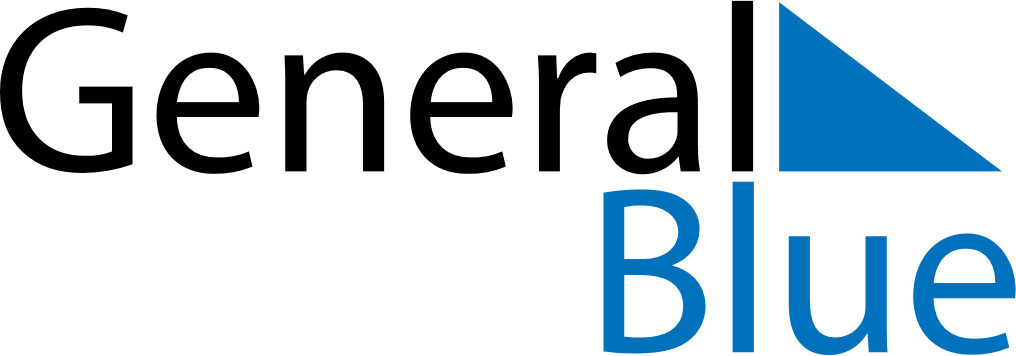 August 2027August 2027August 2027August 2027SloveniaSloveniaSloveniaSundayMondayTuesdayWednesdayThursdayFridayFridaySaturday12345667891011121313141516171819202021AssumptionUnification of Prekmurje Slovenes with the Mother Nation2223242526272728293031